ĐÁNH GIÁ ĐIỂM HỌC PHẦNCƠ HỌC KẾT CẤU VÀ SỨC BỀN VẬT LIỆU20%(Chuyên cần) + 20%(Trắc nghiệm online)+ 60%(Kiểm tra cuối học phần)Lưu ý: hình thức đánh giá chuyên cần (điểm danh, sửa bài tập, bài tập nhóm…) do giảng viên phụ trách lớp quyết định.QUY ĐỊNHV/v THAM GIA KIỂM TRA TRẮC NGHIỆM ONLINEHỌC PHẦN CƠ KẾT CẤU VÀ SỨC BỀN VẬT LIỆUHÌNH THỨC THỰC HIỆN	Bài kiểm tra giữa học phần của sinh viên được thực hiện bằng hình thức trắc nghiệm online thông qua trang web: http://tracnghiemonline.vn	Phương tiện tham gia: máy tính, laptop, điện thoại…các phương tiện có thể kết nối wifi hoặc mạng di động để đăng nhập internet.	Trọng số đánh giá kết quả học tập bằng trắc nghiệm: 20% 	Thực hiện: 15 phút/bài/tuần	Tổng số: 04 bài/sinh viên	Kết quả: lấy điểm trung bìnhCÁC QUY ĐỊNH	Mỗi sinh viên dựa vào mã code được giảng viên phụ trách lớp cung cấp vào tuần thứ 3 của học kỳ để đăng nhập trang web. Mã code này là tài khoản cá nhân của mỗi sinh viên, cần được bảo mật. Giảng viên sẽ không cấp lại trong trường hợp bị mất cũng như không xử lý kiện cáo về bài làm do bị sử dụng tài khoản.	Sinh viên phải đảm bảo về tính ổn định của mạng kết nối khi tham gia trắc nghiệm. Mỗi bài thi chỉ được một lần đăng nhập trong khoảng thời gian 15 phút làm bài theo quy định. Bất kỳ sự cố nào về mạng kết nối dẫn đến lần đăng nhập tiếp theo sẽ không được tính, điểm của bài thi đó tự động được chương trình ghi nhận cho lần đăng nhập đầu tiên. Điểm bài thi sẽ được công bố ngay sau khi sinh viên bấm nút nộp bài.	Sinh viên không đăng nhập làm bài trong khoảng thời gian quy định được xem như bỏ bài, bài thi đó nhận điểm 0 tương ứng.	Nếu sinh viên không đăng nhập được do lỗi hệ thống của chương trình, bài thi sẽ bị hủy và sinh viên được làm lại theo lịch thi bổ sung do giảng viên phụ trách thông báo.LỊCH KIỂM TRA TRẮC NGHIỆMGhi chú: Sinh viên có thể tải về quy định và lịch thi này tại trang web Khoa Xây dựng: http://ce.uah.edu.vnHƯỚNG DẪN ĐĂNG NHẬPBước 1: Mở trang http://tracnghiemonline.vn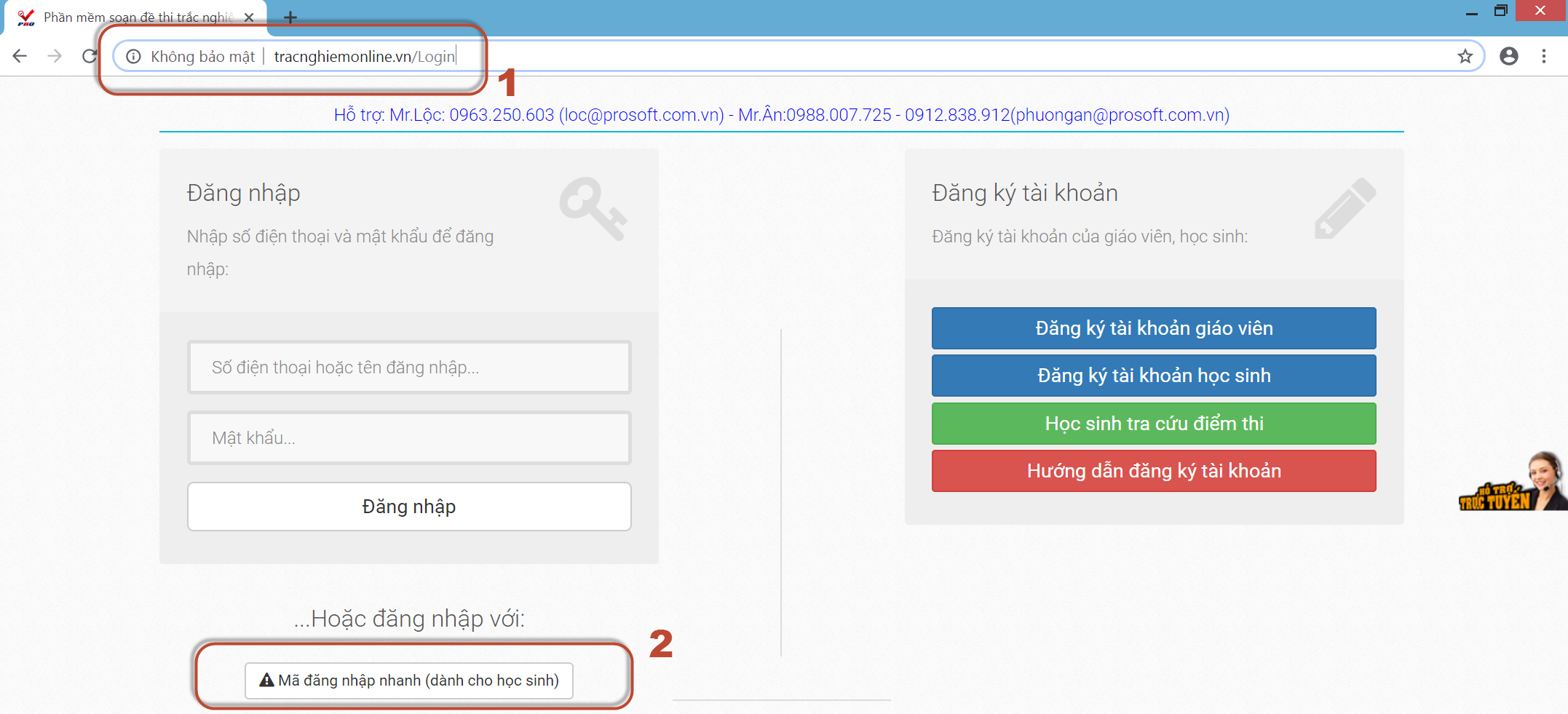 Bước 2: Click vào Mã đăng nhập nhanh (dành cho học sinh)Bước 3: Nhập mã code được giảng viên cung cấp. Lưu ý mã code này là mã duy nhất cho riêng mỗi sinh viên làm bài trong suốt quá trình học.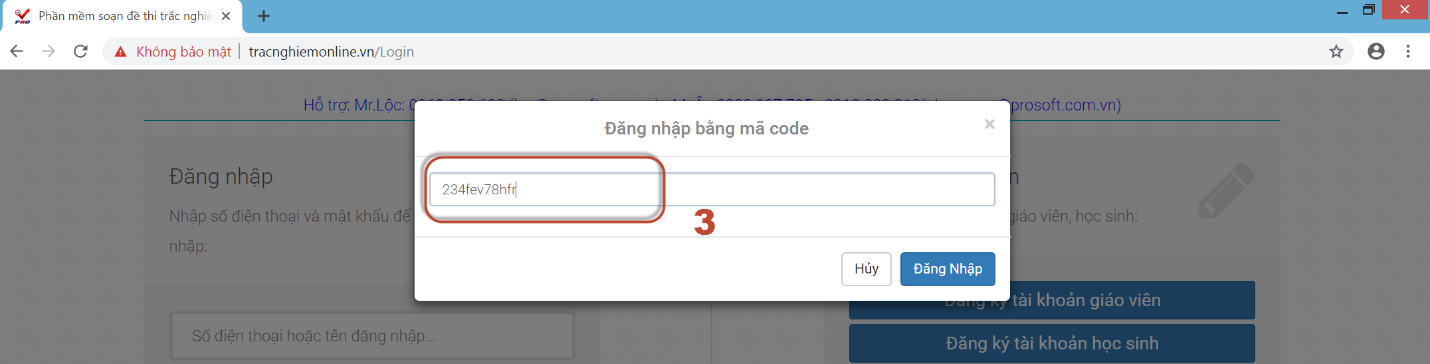 Bước 4: Click vào mục Danh sách môn thi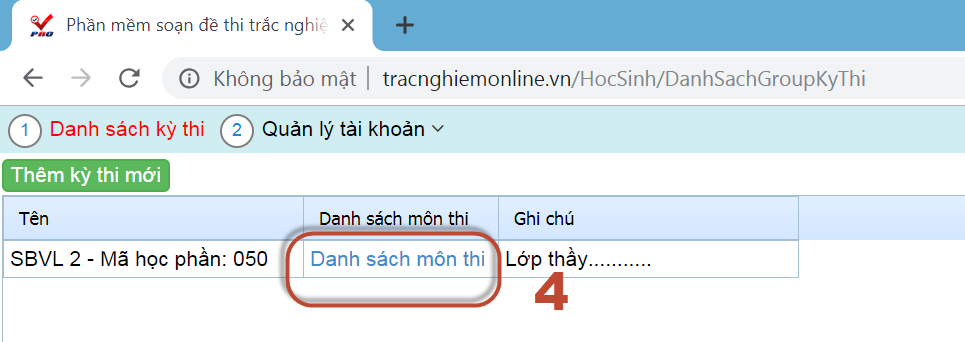 Bước 5: Click vào mục thi để bắt đầu tính giờ làm bài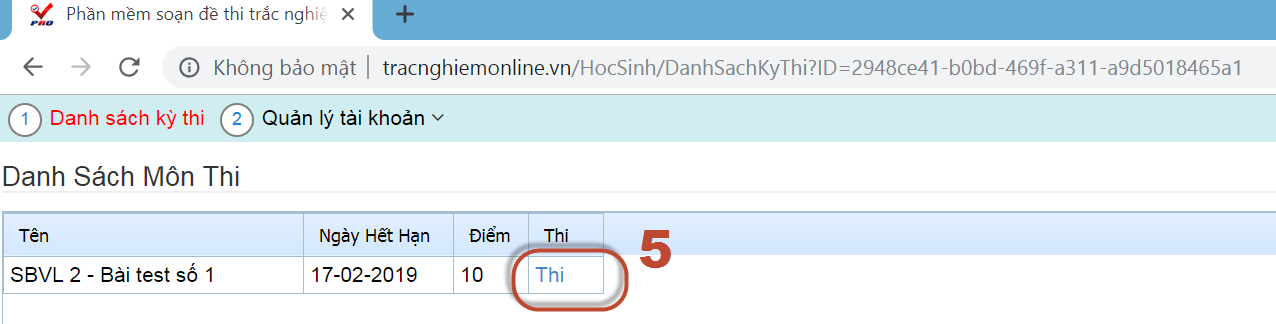 TRƯỜNG ĐH KIẾN TRÚC TPHCMCỘNG HÒA XÃ HỘI CHỦ NGHĨA VIỆT NAM               KHOA XÂY DỰNGĐộc lập – Tự do – Hạnh phúc    BỘ MÔN CƠ HỌC ỨNG DỤNGCƠ HỌC KẾT CẤU 2CƠ HỌC KẾT CẤU 2CƠ HỌC KẾT CẤU 2CƠ HỌC KẾT CẤU 2Bài KTThời gianHình thứcNội dung0111h00 sáng CN 22/09/20193 câu/15 phútChương 5: Chuyển vị hệ thanh phẳng tĩnh định0211h00 sáng CN 06/10/20193 câu/15 phútChương 6: Tính hệ siêu tĩnh bằng phương pháp lực0311h00 sáng CN 20/10/20193 câu/15 phútChương 7: Tính hệ siêu động bằng phương pháp chuyển vị0411h00 sáng CN 3/11/20193 câu/15 phútTổng hợp chương 5, 6 & 7SỨC BỀN VẬT LIỆU 1SỨC BỀN VẬT LIỆU 1SỨC BỀN VẬT LIỆU 1SỨC BỀN VẬT LIỆU 1Bài KTThời gianHình thứcNội dung0111h00 sáng CN 29/09/20193 câu/15 phútChương 2: Ngoại lực và nội lực0211h00 sáng CN 13/10/20193 câu/15 phútChương 3: Kéo, nén đúng tâm0311h00 sáng CN 27/10/20193 câu/15 phútChương 5: Đặc trưng hình học của mặt cắt ngang0411h00 sáng CN 10/11/20193 câu/15 phútChương 6: Thanh chịu uốn phẳng.